Praca dyplomowa – instrukcjaWstępNiniejszy dokument jest instrukcją służącą do przygotowania pracy dyplomowej. Przed wysłaniem pracy do promotora proszę upewnić się, że została przygotowana wg wszystkich wytycznych podanych w tym dokumencie.Spis treści Spis treści powinien być wygenerowany stosując mechanizm Word – karta Odwołania, Spis treści. Tekst	Tekst pracy powinien być przygotowywany z zastosowaniem czcionki Times New Roman z interlinią 1.5.  W tekście należy stosować akapity z wcięciem 1 cm. Tekst powinien być wyjustowany. WypunktowaniaNumerowanie / wypunktowanie powinno być stosowane w następujący sposób:Na końcu numeru przecinek, Po następnym numerze również przecinek, Natomiast po ostatnim wypunktowaniu zawsze kropka.Rozdziały oraz podrozdziałyPodrozdział Rozdział zawsze powinien zawierać tekst. Nie należy stosować nazwy rozdziału a następnie podrozdziału jak to przedstawiono w tym rozdziale. Dodatkowo nie należy stosować tylko jednego podrozdziału w rozdziale pracy. W rozdziale 5 przedstawiona została prawidłowa realizacja rozdziałów oraz podrozdziałów.Rozdziały oraz podrozdziałyGłównym celem niniejszego projektu jest stworzenie programu symulującego nagrzewanie narzędzi, potrafiącego na podstawie wyników symulacji określać optymalny czas trwania tego procesu.Interfejs użytkownikaZaprojektowanie intuicyjnego w obsłudze i przejrzystego interfejsu użytkownika jest warunkiem koniecznym, aby użytkowanie stworzonego programu było możliwie najwygodniejsze. Program powinien wymagać od użytkownika……………..Generator siatki elementów skończonychJedną z głównych idei metody elementów skończonych jest dyskretyzacja. Elementy skończone wykorzystane do dyskretyzacji stworzonych modeli geometrycznych. W tym rozdziale przedstawiony zostanie proces tworzenia siatki elementów skończonych….. Odwołanie na rozdziały realizujemy w następujący sposób. W rozdziale 5.1 przedstawiono………..WzoryDo numeracji wzorów matematycznych stosujemy numer rozdziału oraz numer wzoru. Przykład przedstawiono poniżej. Wyznaczenie optymalnego czasu nagrzewania narzędzi wymaga określenia zmian rozkładu temperatury w ich objętości podczas trwania tego procesu. Zjawiska cieplne zachodzące w stanie ustalonym opisane są za pomocą równania różniczkowego Fouriera, które ma postać:                                                             (6.1)gdzie: ,  i  to anizotropowe współczynniki przewodzenia ciepła , a Q to prędkość generowania ciepła wewnątrz objętości analizowanego obiektu .Należy zauważyć, iż po słowie gdzie znajduje się znak dwukropek a dla współczynników podano ich wielkości fizyczne. Odwołanie na wzór realizowane jest w następująco. Jednym ze sposobów na znalezienie rozwiązania równania 6.1 jest zastosowanie metody elementów skończonych.Tabele, rysunki oraz fragmenty kodówRysunki, tabele oraz fragmenty kodów należy odpowiednio opisywać oraz odwoływać się w tekście pracy. Przed wystąpieniem dowolnego z tych elementów należy najpierw zacytować go w tekście. Na rysunku 7.1 przedstawiono rozkład temperatury w analizowanym elemencie geometrycznym. Do podpisu rysunku użyto czcionki Times New Roman 10 pkt. Rysunek oraz podpis rysunku są wyśrodkowane. Podpis po rysunkiem, tabelą czy listingiem zawiera: nazwę kropka, odstęp, numer rozdziału kropka, numer wzoru kropka, odstęp,  podpis rysunku na końcu bez kropki. Po opisie rysunku, fragmentu kodu oraz przed tabelą stosujemy jedne wiersz przerwy dla poprawienia czytelności pracy. 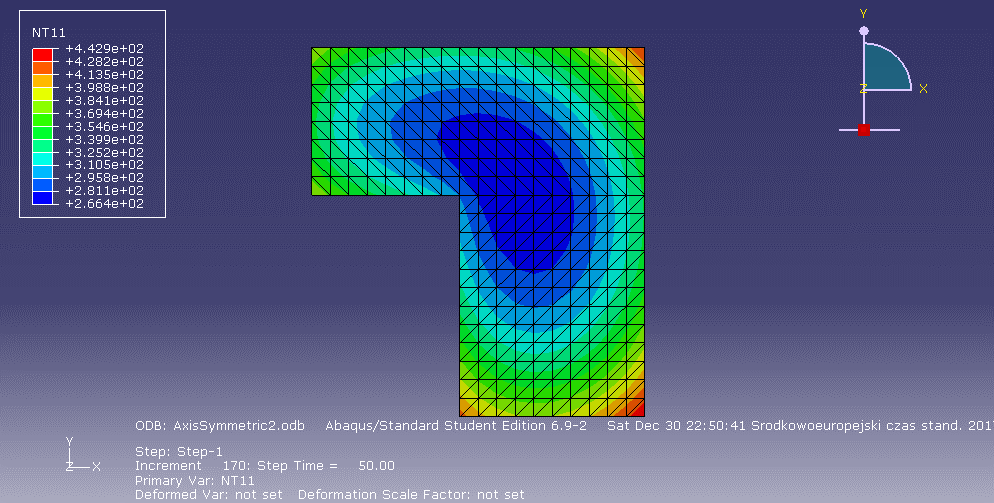 Rys. 7.1. Rozkład temperatury w modelu drugim po upływie 50 sekund według programu AbaqusFragmenty kodów realizowane są w analogiczny sposób. Funkcja load znajduje się w klasie GlideHelper i dzięki niej możliwe jest pobranie w tle obrazu, którego link podajemy jako jeden z argumentów funkcji do danego widoku, którego referencja jest wysyłana jako drugi z argumentów. Jedno z przykładowych zapytań o pobranie obrazu zawarte jest we fragmencie kodu 7.1. Kody podawane są w ramkach co poprawia ich czytelność. Kody powinny być wpisane tekstem a ich składnia pokolorowana. public static void load(Context context, ImageView imageView, String photoUrl){    RequestOptions myOptions = new RequestOptions()
            .placeholder(R.drawable.ic_user_logo_register)
            .signature(new MediaStoreSignature("",                                 System.currentTimeMillis(), 0));

    Glide.with(context)
            .load(photoUrl)
            .apply(myOptions)
            .into(imageView);}Fragment kodu 7.1 Funkcja odpowiadająca za asynchroniczne pobieranie obrazówTabele jako jedyne opisujemy nad tabelą. Dokonana została analiza rynku, która polegała na porównaniu najpopularniejszych aplikacji ze sklepu Google Play, które oferują podobną funkcjonalność co niniejszy projekt inżynierski, a jej wyniki zostały zobrazowane w tabeli 7.1. Należy zauważyć, że w tym przypadku słowo Tabela podane jest w całości a opis jest z lewej strony. Tabela 7.1. Porównanie aplikacji z podobnymi funkcjonalnościamiCytowaniaOdnośniki literaturowe wstawiamy w sposób automatyczny. Używamy do tego zakładki ODWOŁANIA, wstaw przypis końcowy. Dokonana została analiza rynku, która polegała na porównaniu najpopularniejszych aplikacji ze sklepu Google Play [], które oferują podobną funkcjonalność co niniejszy projekt inżynierski. W roku 2013 po raz pierwszy w historii sprzedano więcej nowoczesnych smartfonów niż telefonów komórkowych [].Obecnie niemalże każdy produkowany telefon jest smartfonem, z roku na rok ich liczba wzrasta we wszystkich krajach na świecie. Obecnie ze smartfonu w Polsce korzysta ponad 63% społeczeństwa, są jednak kraje, w których liczba ta przekracza 90% []. Kolejne odwołanie na tą samą pracę realizowane jest w następujący sposób. Wyniki analiza……….  zostały zobrazowane w tabeli 8.1. Jeżeli tabela rysunek lub zawarte w nich dane zostały zapożyczone z literatury konieczne jest zacytowanie źródła w opisie – przykład przedstawiono w opisie tabeli 8.1. Do realizacji takiego odnośnika stosujemy: karta ODWOŁANIA, Podpisy, Wstaw podpis, typ odsyłacza – przypis końcowy i wybieramy odpowiedni przypis. Tabela 8.1 Porównanie aplikacji z podobnymi funkcjonalnościami [1]JednostkiWymiar danych fizycznych powinien być realizowany w taki sposób przedstawiony poniżej. Wszystkie wielkości zapisywane są po spacji.  The experimental LDD process was performed with the dV equal to 0.3 mm/s and V2 equal to 0.5 mm/s in order to validate the proposed method of design. The measured value of the external diameter of the pipe was 3.79 mm, which is very close to the prognoses (3.8 mm). The measured value of the internal diameter of the tube was 3.01 mm, which is very close to the results of the calculation (3.0 mm). The measured value of temperature in the deformation zone on the stationary phase of process was equal to 400 °C, which also close to the results of simulation (395 ºC). The calculated tensile load is 193 N, whereas the experimental results gave an average value of 200 N. Sposób opisu literaturyW pracy inżynierskiej ilość odwołań nie powinna być mniejsza niż 10. Przykłady odwołań podano poniżej:10.1 Książki:[1] F. Staub, J. Adamczyk, Ł. Cieślak, J. Gubała, A. Maciejny, „Metaloznawstwo”, Wydawnictwo „Śląsk”, Katowice 1979[2] A. Milenin, „Podstawy metody elementów skończonych”, Wydawnictwa AGH, Kraków 201010.2 Artykuły naukowe:[1] Weiss, V., Kot, R.A., 1969. Dieless Wire Drawing with Transformation Plasticity. Wire J. 9, 182-189. [2] Sekiguchi, H., Kobatake, K., Osakada, K., 1975. A Fundamental Study on Dieless Drawing, Proceedings of the Fifteenth International Machine Tool Design and Research Conference. 539-544.10.3 Strony internetowe:[1] Dokumentacja oprogramowania Visualisation Toolkit https://www.vtk.org/wp-content/uploads/2015/04/file-formats.pdf (dostęp 29.12.2017)[2] https://www.spaceotechnologies.com/mvp-android-architectural-pattern/ (dostęp 01.04.2018)LiteraturaNazwa aplikacjiTrip advisorMapy gogleSquadMeetMeMeetchaIlość pobrań na Google Play100 milionówPonad miliard10 tysięcy50 milionówPonad milionRecenzje użytkowników++---Opinie na żywo-++-+Możliwość chatu--+++Forum+++--Lokalizacja innych użytkowników---+-Nazwa aplikacjiTrip advisorMapy gogleSquadMeetMeMeetchaIlość pobrań na Google Play100 milionówPonad miliard10 tysięcy50 milionówPonad milionRecenzje użytkowników++---Opinie na żywo-++-+Możliwość chatu--+++Forum+++--Lokalizacja innych użytkowników---+-